  Ұзақ мерзімді жоспардың тарауы:  1-бөлім. Бөліп шығару  Күні: 15.05.17.Сынып:9  Ұзақ мерзімді жоспардың тарауы:  1-бөлім. Бөліп шығару  Күні: 15.05.17.Сынып:9  Ұзақ мерзімді жоспардың тарауы:  1-бөлім. Бөліп шығару  Күні: 15.05.17.Сынып:9Мектеп: МДШОМұғалімнің аты-жөні: Оспанова Б.БҚатысқандар:                Қатыспағандар:Мектеп: МДШОМұғалімнің аты-жөні: Оспанова Б.БҚатысқандар:                Қатыспағандар:Сабақтың тақырыбыСабақтың тақырыбы Зәр шығару жүйесі,бүйрек ауруларының алдын алу шаралары Зәр шығару жүйесі,бүйрек ауруларының алдын алу шаралары Зәр шығару жүйесі,бүйрек ауруларының алдын алу шараларыОсы сабақта қол жеткізілетін оқу мақсаттары(оқу мақсаттарына сілтеме)Осы сабақта қол жеткізілетін оқу мақсаттары(оқу мақсаттарына сілтеме)9.1.5.4  Зәр шығару жүйесі, бүйрек ауруларының алдын алу шараларын түсіндіру 9.1.5.4  Зәр шығару жүйесі, бүйрек ауруларының алдын алу шараларын түсіндіру 9.1.5.4  Зәр шығару жүйесі, бүйрек ауруларының алдын алу шараларын түсіндіру Сабақтың мақсатыСабақтың мақсатыЗәр шығару жүйесі, бүйрек ауруларының алдын алу шараларын біледі;Зәр шығару жүйесі, бүйрек ауруларының түрлерін ажыратады;Алған білімдерін өмірде қолданады; косымша ақпарат бере алады;Зәр шығару жүйесі, бүйрек ауруларының алдын алу шараларын біледі;Зәр шығару жүйесі, бүйрек ауруларының түрлерін ажыратады;Алған білімдерін өмірде қолданады; косымша ақпарат бере алады;Зәр шығару жүйесі, бүйрек ауруларының алдын алу шараларын біледі;Зәр шығару жүйесі, бүйрек ауруларының түрлерін ажыратады;Алған білімдерін өмірде қолданады; косымша ақпарат бере алады;Бағалау критерийіБағалау критерийіБүйрек ауруларының түрлерін ажыратады, анықтайды;Бүйрек ауруларының алдын алу шараларын оқып біледі,Бүйрек ауруы  неден пайда болатынына көз жеткізеді;Бүйрек ауруларының түрлерін ажыратады, анықтайды;Бүйрек ауруларының алдын алу шараларын оқып біледі,Бүйрек ауруы  неден пайда болатынына көз жеткізеді;Бүйрек ауруларының түрлерін ажыратады, анықтайды;Бүйрек ауруларының алдын алу шараларын оқып біледі,Бүйрек ауруы  неден пайда болатынына көз жеткізеді;Тілдік мақсаттарТілдік мақсаттарЗәр шығару жүйесі ауруларының түрлерін талдап, айта алады Пәнге қатысты жана сөздерді /уролог,цистит,энурез/ талдап, мағанасын түсінеді.Бүйрек ауруының себебін,алдын алу үшін жүргізілетін жұмыстарды талқылайды. Диалог/жазылым үшін/ сөздер мен сөз тіркестері: Бүйрек – почка - budЗәр шығару жүйесі ауруларының түрлерін талдап, айта алады Пәнге қатысты жана сөздерді /уролог,цистит,энурез/ талдап, мағанасын түсінеді.Бүйрек ауруының себебін,алдын алу үшін жүргізілетін жұмыстарды талқылайды. Диалог/жазылым үшін/ сөздер мен сөз тіркестері: Бүйрек – почка - budЗәр шығару жүйесі ауруларының түрлерін талдап, айта алады Пәнге қатысты жана сөздерді /уролог,цистит,энурез/ талдап, мағанасын түсінеді.Бүйрек ауруының себебін,алдын алу үшін жүргізілетін жұмыстарды талқылайды. Диалог/жазылым үшін/ сөздер мен сөз тіркестері: Бүйрек – почка - budҚұндылықтарға баулуҚұндылықтарға баулуЗайырлы қоғам және жоғары руханият.Бүйрек ауруларын болдырмау аркылы,СӨС,адам денсаулығының маңыздылығын айта келе,тазалыққа,ұлттық тәрбиеге баулу.Зайырлы қоғам және жоғары руханият.Бүйрек ауруларын болдырмау аркылы,СӨС,адам денсаулығының маңыздылығын айта келе,тазалыққа,ұлттық тәрбиеге баулу.Зайырлы қоғам және жоғары руханият.Бүйрек ауруларын болдырмау аркылы,СӨС,адам денсаулығының маңыздылығын айта келе,тазалыққа,ұлттық тәрбиеге баулу.Пәнаралық байланысПәнаралық байланысТүсініктерін білім аясында кенейту мақсатында  Химия      /химиялық емдеу жолдары,құрылысы туралы/, Экология/адам денсаулығына табиғи факторлардың әсері/ Физика/ ауыр күштің түсуі,қатты қимыл-қозғалыстың болуыТүсініктерін білім аясында кенейту мақсатында  Химия      /химиялық емдеу жолдары,құрылысы туралы/, Экология/адам денсаулығына табиғи факторлардың әсері/ Физика/ ауыр күштің түсуі,қатты қимыл-қозғалыстың болуыТүсініктерін білім аясында кенейту мақсатында  Химия      /химиялық емдеу жолдары,құрылысы туралы/, Экология/адам денсаулығына табиғи факторлардың әсері/ Физика/ ауыр күштің түсуі,қатты қимыл-қозғалыстың болуыАлдынғы  білімАлдынғы  білімСонғы өнімдерді бөліп шығару түрлерін,бүйректің құрылысын,зерттейтін ғылымды дамыту мақсатында жалпы түсініктері бар.Сонғы өнімдерді бөліп шығару түрлерін,бүйректің құрылысын,зерттейтін ғылымды дамыту мақсатында жалпы түсініктері бар.Сонғы өнімдерді бөліп шығару түрлерін,бүйректің құрылысын,зерттейтін ғылымды дамыту мақсатында жалпы түсініктері бар.Сабақ барысыСабақ барысыСабақ барысыСабақ барысыСабақ барысыСабақтың жоспарланған кезеңдеріСабақтағы жоспарланған жаттығу түрлеріСабақтағы жоспарланған жаттығу түрлеріСабақтағы жоспарланған жаттығу түрлеріРесурстарРесурстарСабақтың басы3минутСабақтың ортасы         35минут                 10минут      2 минут        10минут     15 минут     Ынтымақтастық атмосферасы: Топқа бөлу. «Молекула»әдісі./ұйымшылдықпен,бірігіп жұмыс жүргізу мақсатында/ұйымдастырылды1-тапсырма. Интербелсенді тақтаменжұмыс. «Миға шабуыл» сратегиясыТақтада зәр шығару мүшелерінің суреттері,ауру түрлері берілген, сол суреттерге қатысты сұрақ қоя отырып, сабақты байланыстыру арқылы сабақ тақырыбы анықталады.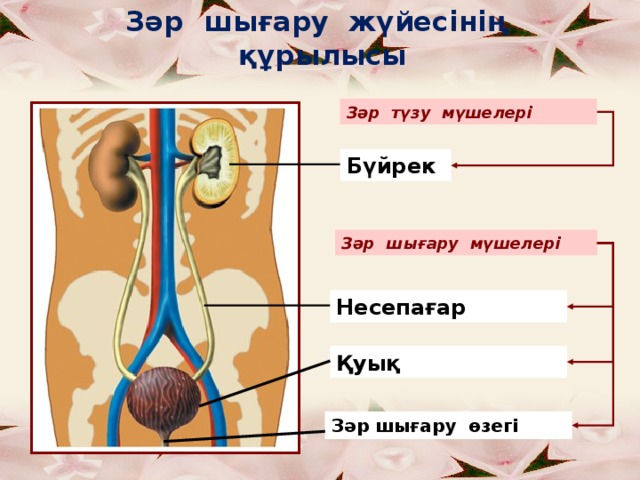  Критерийлер:Зәр шығару жүйесімүшелерінің ауруларын атап айту.Аурудың алдын алу жолдарын түсіну.Дескриптор:Зәр шығару жүйесі мүшелерінің ауруларын атап айтады .Аурудың алдын алу жолдарын түсінеді.Бағалау: «Отшашу» әдісі/шапалақтау арқылы пәнге деген қызығушылығын арттырады/2-тапсырма: Жеке жұмыс.үлестірме материалдарВенн диаграммасын толтырадыКритерийлер:Бүйректің құрылысын салыстыруБүйректің жұмысын салыстыруҰқсастығын  анықтау.Дескриптор:1. Бүйректің құрылысын салыстыра біледі;2. Бүйректің атқаратын жұмысын анықтайды; 3. Бүйректің құрылысы мен жұмысының ұқсастығын таба алады;Бағалау: «Бағдаршам» әдісі/деңгейін анықтау мақсатында/толық түсінсе,сенімді болса«жасыл» түсінуге жақын болса, аздап білсе «сары» түсінбесе, сенімді болмаса «қызыл»          Ширату жаттығуы:      «Мен Қазақпын»3-тапсырма. Топтық жұмыс. 1топ 2топ Оқушылар  топтық жұмыста тақырыпқа қатысты постер құрады. Бүйрек ауруларының себептерін анықтайды.Бағалау: «Бармақ» әдісі/білімінің қаншалықты түсінгенін анықтау/Толықтай түсінсе, сенімді болса көрсетіп, бас бармағын жоғары көтереді;Түсінуге жақын болса, аздап білсе,  көрсетіп, бас бармағын ортада ұстайды; Түсінбесе, сенімсіз болса, көрсетіп, бас бармағын төмен түсіреді.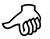 Ынтымақтастық атмосферасы: Топқа бөлу. «Молекула»әдісі./ұйымшылдықпен,бірігіп жұмыс жүргізу мақсатында/ұйымдастырылды1-тапсырма. Интербелсенді тақтаменжұмыс. «Миға шабуыл» сратегиясыТақтада зәр шығару мүшелерінің суреттері,ауру түрлері берілген, сол суреттерге қатысты сұрақ қоя отырып, сабақты байланыстыру арқылы сабақ тақырыбы анықталады. Критерийлер:Зәр шығару жүйесімүшелерінің ауруларын атап айту.Аурудың алдын алу жолдарын түсіну.Дескриптор:Зәр шығару жүйесі мүшелерінің ауруларын атап айтады .Аурудың алдын алу жолдарын түсінеді.Бағалау: «Отшашу» әдісі/шапалақтау арқылы пәнге деген қызығушылығын арттырады/2-тапсырма: Жеке жұмыс.үлестірме материалдарВенн диаграммасын толтырадыКритерийлер:Бүйректің құрылысын салыстыруБүйректің жұмысын салыстыруҰқсастығын  анықтау.Дескриптор:1. Бүйректің құрылысын салыстыра біледі;2. Бүйректің атқаратын жұмысын анықтайды; 3. Бүйректің құрылысы мен жұмысының ұқсастығын таба алады;Бағалау: «Бағдаршам» әдісі/деңгейін анықтау мақсатында/толық түсінсе,сенімді болса«жасыл» түсінуге жақын болса, аздап білсе «сары» түсінбесе, сенімді болмаса «қызыл»          Ширату жаттығуы:      «Мен Қазақпын»3-тапсырма. Топтық жұмыс. 1топ 2топ Оқушылар  топтық жұмыста тақырыпқа қатысты постер құрады. Бүйрек ауруларының себептерін анықтайды.Бағалау: «Бармақ» әдісі/білімінің қаншалықты түсінгенін анықтау/Толықтай түсінсе, сенімді болса көрсетіп, бас бармағын жоғары көтереді;Түсінуге жақын болса, аздап білсе,  көрсетіп, бас бармағын ортада ұстайды; Түсінбесе, сенімсіз болса, көрсетіп, бас бармағын төмен түсіреді.Ынтымақтастық атмосферасы: Топқа бөлу. «Молекула»әдісі./ұйымшылдықпен,бірігіп жұмыс жүргізу мақсатында/ұйымдастырылды1-тапсырма. Интербелсенді тақтаменжұмыс. «Миға шабуыл» сратегиясыТақтада зәр шығару мүшелерінің суреттері,ауру түрлері берілген, сол суреттерге қатысты сұрақ қоя отырып, сабақты байланыстыру арқылы сабақ тақырыбы анықталады. Критерийлер:Зәр шығару жүйесімүшелерінің ауруларын атап айту.Аурудың алдын алу жолдарын түсіну.Дескриптор:Зәр шығару жүйесі мүшелерінің ауруларын атап айтады .Аурудың алдын алу жолдарын түсінеді.Бағалау: «Отшашу» әдісі/шапалақтау арқылы пәнге деген қызығушылығын арттырады/2-тапсырма: Жеке жұмыс.үлестірме материалдарВенн диаграммасын толтырадыКритерийлер:Бүйректің құрылысын салыстыруБүйректің жұмысын салыстыруҰқсастығын  анықтау.Дескриптор:1. Бүйректің құрылысын салыстыра біледі;2. Бүйректің атқаратын жұмысын анықтайды; 3. Бүйректің құрылысы мен жұмысының ұқсастығын таба алады;Бағалау: «Бағдаршам» әдісі/деңгейін анықтау мақсатында/толық түсінсе,сенімді болса«жасыл» түсінуге жақын болса, аздап білсе «сары» түсінбесе, сенімді болмаса «қызыл»          Ширату жаттығуы:      «Мен Қазақпын»3-тапсырма. Топтық жұмыс. 1топ 2топ Оқушылар  топтық жұмыста тақырыпқа қатысты постер құрады. Бүйрек ауруларының себептерін анықтайды.Бағалау: «Бармақ» әдісі/білімінің қаншалықты түсінгенін анықтау/Толықтай түсінсе, сенімді болса көрсетіп, бас бармағын жоғары көтереді;Түсінуге жақын болса, аздап білсе,  көрсетіп, бас бармағын ортада ұстайды; Түсінбесе, сенімсіз болса, көрсетіп, бас бармағын төмен түсіреді.Интербелсенді тақтамен,сурет     пен  жұмысОқулықпен жұмысСабақ соңы   3 минут  «Сандар сыры»  ойыны арқылы сабақты қорытындылау
1. 90 %
2. 215 мг
3. 1, 0 - 1, 4л
4. 0, 4 л
5. 70 %
6. 1, 2 - 1, 6 л - 2
7. 96 %
8. 1, 5 %
Жауаптары:
1. сүйек және шеміршек ұлпаларындағы кальцийдің мөлшері
2. натрий мен хлордың тәуліктік мөлшері
3. Зәр арқылы шығатын су мөлшері
4. Тер және тері арқылы сыртқа шығатын су мөлшері
5. Жасуша ішіндегі судың мөлшері
6. Ересек адамның тәулігіне бөлетін зәр мөлшері
7. Зәр құрамындағы су мөлшері
8. Зәр құрамындағы бейорганикалық заттарРЕФЛЕКСИЯ . 2 минутОқушыларға әр түсті стикер |алма| – беріледі. Балалар стикерге сабақтан не алғанын жазып,алма ағашына жапсырады.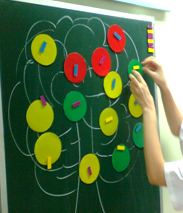 Сабақ соңы   3 минут  «Сандар сыры»  ойыны арқылы сабақты қорытындылау
1. 90 %
2. 215 мг
3. 1, 0 - 1, 4л
4. 0, 4 л
5. 70 %
6. 1, 2 - 1, 6 л - 2
7. 96 %
8. 1, 5 %
Жауаптары:
1. сүйек және шеміршек ұлпаларындағы кальцийдің мөлшері
2. натрий мен хлордың тәуліктік мөлшері
3. Зәр арқылы шығатын су мөлшері
4. Тер және тері арқылы сыртқа шығатын су мөлшері
5. Жасуша ішіндегі судың мөлшері
6. Ересек адамның тәулігіне бөлетін зәр мөлшері
7. Зәр құрамындағы су мөлшері
8. Зәр құрамындағы бейорганикалық заттарРЕФЛЕКСИЯ . 2 минутОқушыларға әр түсті стикер |алма| – беріледі. Балалар стикерге сабақтан не алғанын жазып,алма ағашына жапсырады.Сабақ соңы   3 минут  «Сандар сыры»  ойыны арқылы сабақты қорытындылау
1. 90 %
2. 215 мг
3. 1, 0 - 1, 4л
4. 0, 4 л
5. 70 %
6. 1, 2 - 1, 6 л - 2
7. 96 %
8. 1, 5 %
Жауаптары:
1. сүйек және шеміршек ұлпаларындағы кальцийдің мөлшері
2. натрий мен хлордың тәуліктік мөлшері
3. Зәр арқылы шығатын су мөлшері
4. Тер және тері арқылы сыртқа шығатын су мөлшері
5. Жасуша ішіндегі судың мөлшері
6. Ересек адамның тәулігіне бөлетін зәр мөлшері
7. Зәр құрамындағы су мөлшері
8. Зәр құрамындағы бейорганикалық заттарРЕФЛЕКСИЯ . 2 минутОқушыларға әр түсті стикер |алма| – беріледі. Балалар стикерге сабақтан не алғанын жазып,алма ағашына жапсырады.Сабақ соңы   3 минут  «Сандар сыры»  ойыны арқылы сабақты қорытындылау
1. 90 %
2. 215 мг
3. 1, 0 - 1, 4л
4. 0, 4 л
5. 70 %
6. 1, 2 - 1, 6 л - 2
7. 96 %
8. 1, 5 %
Жауаптары:
1. сүйек және шеміршек ұлпаларындағы кальцийдің мөлшері
2. натрий мен хлордың тәуліктік мөлшері
3. Зәр арқылы шығатын су мөлшері
4. Тер және тері арқылы сыртқа шығатын су мөлшері
5. Жасуша ішіндегі судың мөлшері
6. Ересек адамның тәулігіне бөлетін зәр мөлшері
7. Зәр құрамындағы су мөлшері
8. Зәр құрамындағы бейорганикалық заттарРЕФЛЕКСИЯ . 2 минутОқушыларға әр түсті стикер |алма| – беріледі. Балалар стикерге сабақтан не алғанын жазып,алма ағашына жапсырады.Сабақ соңы   3 минут  «Сандар сыры»  ойыны арқылы сабақты қорытындылау
1. 90 %
2. 215 мг
3. 1, 0 - 1, 4л
4. 0, 4 л
5. 70 %
6. 1, 2 - 1, 6 л - 2
7. 96 %
8. 1, 5 %
Жауаптары:
1. сүйек және шеміршек ұлпаларындағы кальцийдің мөлшері
2. натрий мен хлордың тәуліктік мөлшері
3. Зәр арқылы шығатын су мөлшері
4. Тер және тері арқылы сыртқа шығатын су мөлшері
5. Жасуша ішіндегі судың мөлшері
6. Ересек адамның тәулігіне бөлетін зәр мөлшері
7. Зәр құрамындағы су мөлшері
8. Зәр құрамындағы бейорганикалық заттарРЕФЛЕКСИЯ . 2 минутОқушыларға әр түсті стикер |алма| – беріледі. Балалар стикерге сабақтан не алғанын жазып,алма ағашына жапсырады.1.Топқа берілген тапсырмалар оқушыларға қызық болды2.Тапсырмаларды интербелсенді тақтадан,ғаламтордан,электронды оқулықтан көрсете алды1.Топқа берілген тапсырмалар оқушыларға қызық болды2.Тапсырмаларды интербелсенді тақтадан,ғаламтордан,электронды оқулықтан көрсете алды1.Топқа берілген тапсырмалар оқушыларға қызық болды2.Тапсырмаларды интербелсенді тақтадан,ғаламтордан,электронды оқулықтан көрсете алды1.Топқа берілген тапсырмалар оқушыларға қызық болды2.Тапсырмаларды интербелсенді тақтадан,ғаламтордан,электронды оқулықтан көрсете алды1.Топқа берілген тапсырмалар оқушыларға қызық болды2.Тапсырмаларды интербелсенді тақтадан,ғаламтордан,электронды оқулықтан көрсете алды